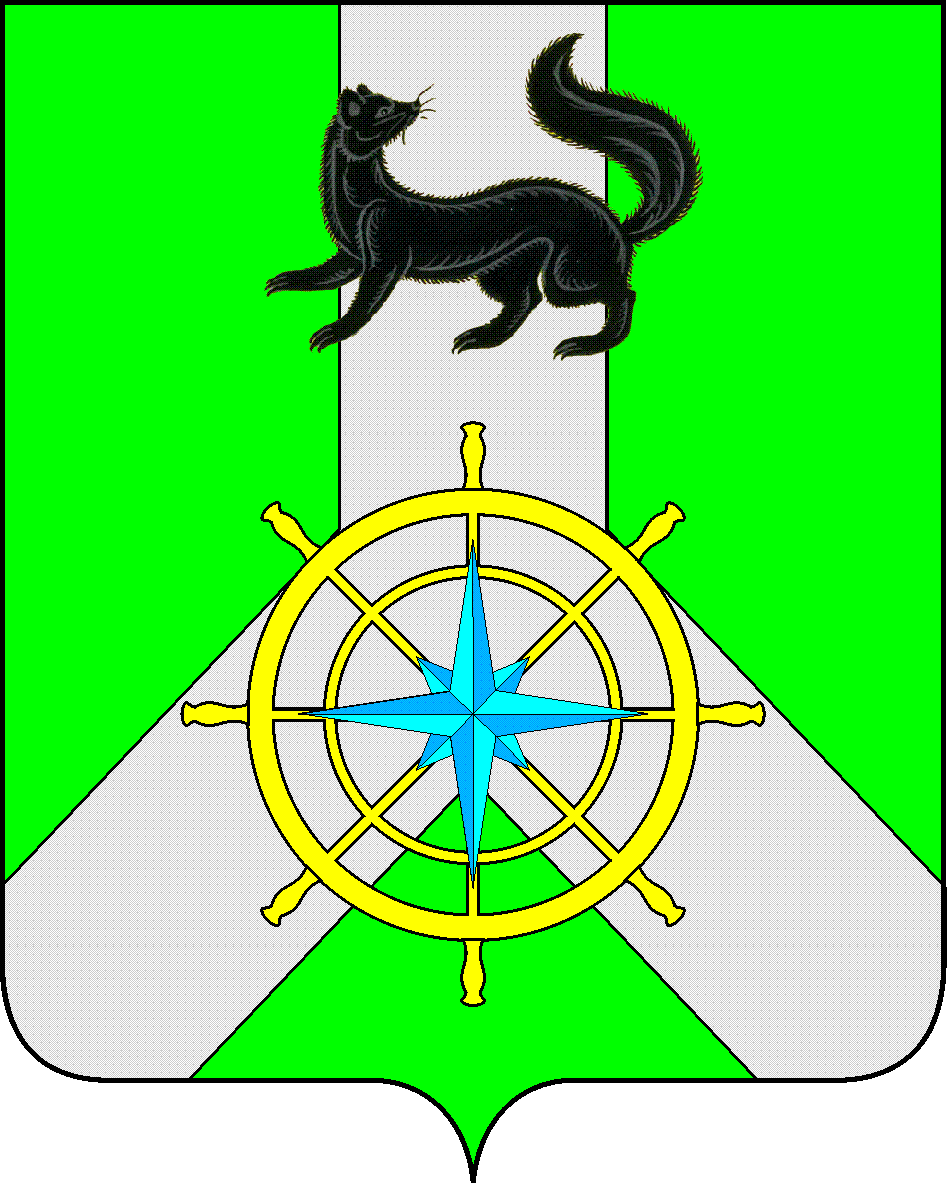 Р О С С И Й С К А Я  Ф Е Д Е Р А Ц И ЯИ Р К У Т С К А Я  О Б Л А С Т ЬК И Р Е Н С К И Й   М У Н И Ц И П А Л Ь Н Ы Й   Р А Й О НД У М А РЕШЕНИЕ № 175/6Заслушав информацию начальника отдела по экономике администрации Киренского муниципального района Синькову М.Р. о пролонгации на 2016 год «Программы комплексного социально-экономического развития муниципального образования Киренский район на 2011-2015 годы», руководствуясь ст. 25, ст. 54 Устава муниципального образования Киренский район,ДУМА РЕШИЛА:Программу комплексного социально-экономического развития муниципального образования Киренский район на 2011-2015 годы пролонгировать на 2016 год.Решение подлежит официальному опубликованию в газете «Ленские зори» и размещению на официальном сайте администрации Киренского муниципального района www.kirenskrn.irkobl.ru в разделе «Дума Киренского района».Решение вступает в силу со дня его официального опубликования (обнародования).МэрКиренского муниципального района					К.В. СвистелинПредседатель ДумыКиренского муниципального района					Д.М.Ткаченко25 мая 2016 г.г. КиренскО пролонгации на 2016 год программы комплексного социально-экономического развития муниципального образования Киренский район на 2011-2015 годы